Классный час в 3 классе «Б»составила Шодик Т.Г.учитель начальных классоввысшей квалификационной категорииМБОУ СОШ № 141 с углубленным изучением математикиТема: Игра «Знатоки дороги»Цель: приобретение новых теоретических знаний о дороге и формирование устойчивых практических умений и навыков безопасного поведения на дороге.Задачи:В занимательной форме повторить имеющиеся знания о дороге и, используя дополнительные электронные ресурсы, приобрести новые.Воспитывать внимание на дороге и культуру поведения.Способствовать формированию ответственного отношения детей к вопросам личной безопасности на дороге.Формирование УУД1. Познавательные
    Формировать умение строить высказывания; умение формулировать проблему; овладение логическими операциями; уметь соблюдать правила безопасного поведения на улицах и дорогах; учить узнавать, называть знаки дорожного движения, классифицировать их на группы.
2. Регулятивные
    Формировать умение ставить перед собой цель; планирование и прогнозирование ситуации; нахождение способов преодоления жизненных проблем.
3. Личностные
    Умение сосуществовать с другими людьми (с одноклассниками); умение сопереживать; бережное отношение к своей жизни; воспитывать культурного пешехода, желание и стремление изучать и выполнять правила дорожного движения; умение оказывать взаимопомощь; умение проявлять отзывчивость.
4. Коммуникативные
    Умение взаимодействовать в социуме; умение вступать в диалог; учитывать мнение собеседника; убеждать или соглашаться с оппонентом..Оборудование: проектор, компьютер, экран, конверты с карточками по ПДД, верёвка, пенал с принадлежностями, дорожные знаки, памятка юного пешехода.Ход классного часаОрганизационный момент- Ребята, дайте толкование слову «знаток». Подумайте, кого так называют? Ответы детей:  1) Знаток – человек, обладающий большими познаниями или тонким пониманием в какой - либо области. Знаток в поэзии. Знаток искусства.       2) Знаток – член команды, отвечающий на вопросы игры «Что? Где? Когда?».           3) Знатоки – герои советского телефильма «Следствие ведут знатоки». -В конверте № 1 карточки букв, составьте из букв слово и угадайте тему классного часа.- Да, тема «Знатоки дороги». - О ком будем говорить? (О людях, которые соблюдают ПДД на дороге, о людях, которые читают и знают дорожные знаки, о ЮИД, о нас). - Конечно! А ещё назовём части дороги, вспомним группы дорожных знаков, приобретём новые знания о дороге и умения как правильно ходить по дороге.- Из конверта № 2   достаньте кружок (зелёный, жёлтый или красный) и пройдите на своё рабочее место по цвету своего выбранного кружка. Теперь и вы знатоки дороги. Команда «Красных», «Жёлтых» и «Зелёных». Начнём игру: предлагаю вам командные задания, за выполнение которых вы будете получать фишки (дорожные знаки), количество которых определит место в игре. Готовы? Начинаем!Работа в группахВспомните с урока русского языка толкование слова «дорога».Полоса земли, предназначенная для передвижения, путь сообщения. Бывает асфальтированная, шоссейная, грунтовая, просёлочная. Место, по которому надо пройти или проехать, путь следования. Синонимы: путь, мостовая, тропа, тропинка, просека, аллея, околица, улица.«Дорога» — обустроенная или приспособленная и используемая для движения транспортных средств полоса земли либо поверхность искусственного сооружения. Дорога включает в себя одну или несколько проезжих частей, а также трамвайные пути, тротуары, обочины и разделительные полосы при их наличии.Демонстрация слайдов «разные дороги». Обсуждение увиденного. Какие дороги?Отгадайте загадку.От дома начинается,У дома и кончается. (дорога)Лёг асфальтный ременьЧерез сотню деревень. (шоссе)Все меня топчут, А я всё лучше. (тропинка)Через речку поперёкВеликан бетонный лёг. (мост)Подпишите на рисунке элементы улиц и дорог.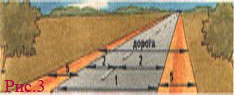 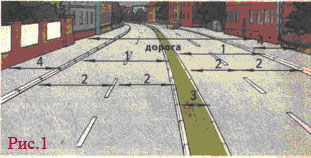 Проезжая часть.Полоса движения.Разделительная полоса.ТротуарОбочина    Новое для вас. За обочинами прорыты канавы, которые называются кюветами. Они нужны для отвода воды от дороги.Демонстрация слайдов «тротуары и пешеходы». Обсуждение увиденного. Какие тротуары.Покажите, как пешеходы ходят по тротуару.   Дети с помощью подручных средств (верёвочек) выкладывают на полу дорогу с тротуаром и показывают движение по тротуару.Физминутка   Дети под музыку воображают себя пешеходами или водителями транспорта и двигаются друг за другом по выложенной на полу дороге.   - Складывая буквы, вы, ребята, научились читать. Точно так же по дорожным знакам «читают» улицу водители. Дорожные знаки рассказывают, где, куда, с какой скоростью, кому можно двигаться. Именно поэтому их называют дорожной азбукой.Из конверта № 3 достаньте дорожные знаки и разложите их по группам (группы: предупреждающие, запрещающие, предписывающие, знаки особых предписаний, знаки сервиса)Из конверта №4    достаньте рисунки с ситуациями на дороге и соотнесите их с дорожными знаками. В конверте  № 5  ребус, разгадайте его.   Это творческое объединение школьников, которые помогают школе в организации работы по профилактике детского дорожно – транспортного травматизма, пропагандируют правили дорожного движения (безопасного поведения на улицах и дорогах города) среди учащихся школы.   Отгадка:Показательное выступление команды из класса Мы приветствуем всех сердечно.И встреча наша – не пустая трата.«Пропагандисты» мы, помощники ЮИД,Агитбригада 3 «Б» класса.Мы рады встрече с вамиВ уютном, тёплом зале.Есть разговор серьёзныйО случаях курьёзных.И в школе слышим мы и дома«Должны быть с правилами все знакомы!»Как улицу переходить нам нужно,Одно и тоже слушать скучно!Нет, братец, ты не прав!Здесь речь идёт о жизни нашей.И лучше повторить стократ.Солнце! Воздух! Лес! Вода! Смех! Дружба! Любовь! Счастье!Всё это – жизнь! Звук биения сердца.Но в любой момент может оборваться…Нетрезвый водитель,Невнимательный пешеход,Незнание ПДДВсё это может привести к страшным последствиям.Песня на мотив О. Газманова «Москва» В нашем городе славный ЮИДБезопасно нам жить всем велит.Он на страже порядка стоит,Чтобы к знаниям был путь нам открыт.Неустанно он службу несёт,Пропаганду он в школах ведёт.Первый друг и помощник ГАИБезопасности делу верны.Припев:ЮИД – мы слышим голоса,ЮИД – шагает детвора,ЮИД – ты к знаньям ведёшьИ детство наше бережёшь!ИтогПодведём итоги нашего занятия на тему «Знатоки дороги».- Что повторили? - Что нового узнали? - Чему учились?- Чьё выступление смотрели?Выберите себе начало ответа и закончите своё предложение.Я повторил (а)…………Я узнал (а) ……………..Я буду……………………Я расскажу………………Я выучу…………………..Произнесём клятву знатоков дороги.Клятва знатока дорогиХодить буду только по тротуару!Переходить дорогу буду по пешеходному переходу!Если перехода нет, прежде чем переходить, посмотрю налево, направо и посмотрю, что на дороге нет машин!Переходя дорогу буду внимательным, не буду слушать музыку и не буду разговаривать по телефону!Не буду играть возле проезжей части!Не буду выбегать на проезжую часть!Об этом расскажу другим!Оценим свои знания и достижения.   Подсчитайте количество фишек за правильные ответы. У кого их больше те становятся сегодня победителями в игре «Знатоки дороги», остальные тоже молодцы, они – призёры в игре «Знатоки дороги». Награждение.ЮИД